4 мая 2022 года в рамках Воронежской областной ежегодной патриотической акции «Твой ровесник на войне» в Богучарском районном историко-краеведческом музее совместно с Богучарской центральной детской библиотекой была проведена тематическая экскурсия «Богучар в годы Великой Отечественной войны».Сотрудники библиотеки провели перед экскурсией – час памяти «Маленькие дети большой войны», посвященный мальчишкам и девчонкам, которые боролись и умирали за свободу и счастье своей Родины, своего народа. Учащимся 1 «Б» класса МКОУ «Богучарская СОШ №1» рассказали о пионерах-героях Великой Отечественной, которые в годы войны стояли рядом с отцами и старшими братьями в шеренги бойцов.Затем отправились на экскурсию в Богучарский районный историко-краеведческий музей. 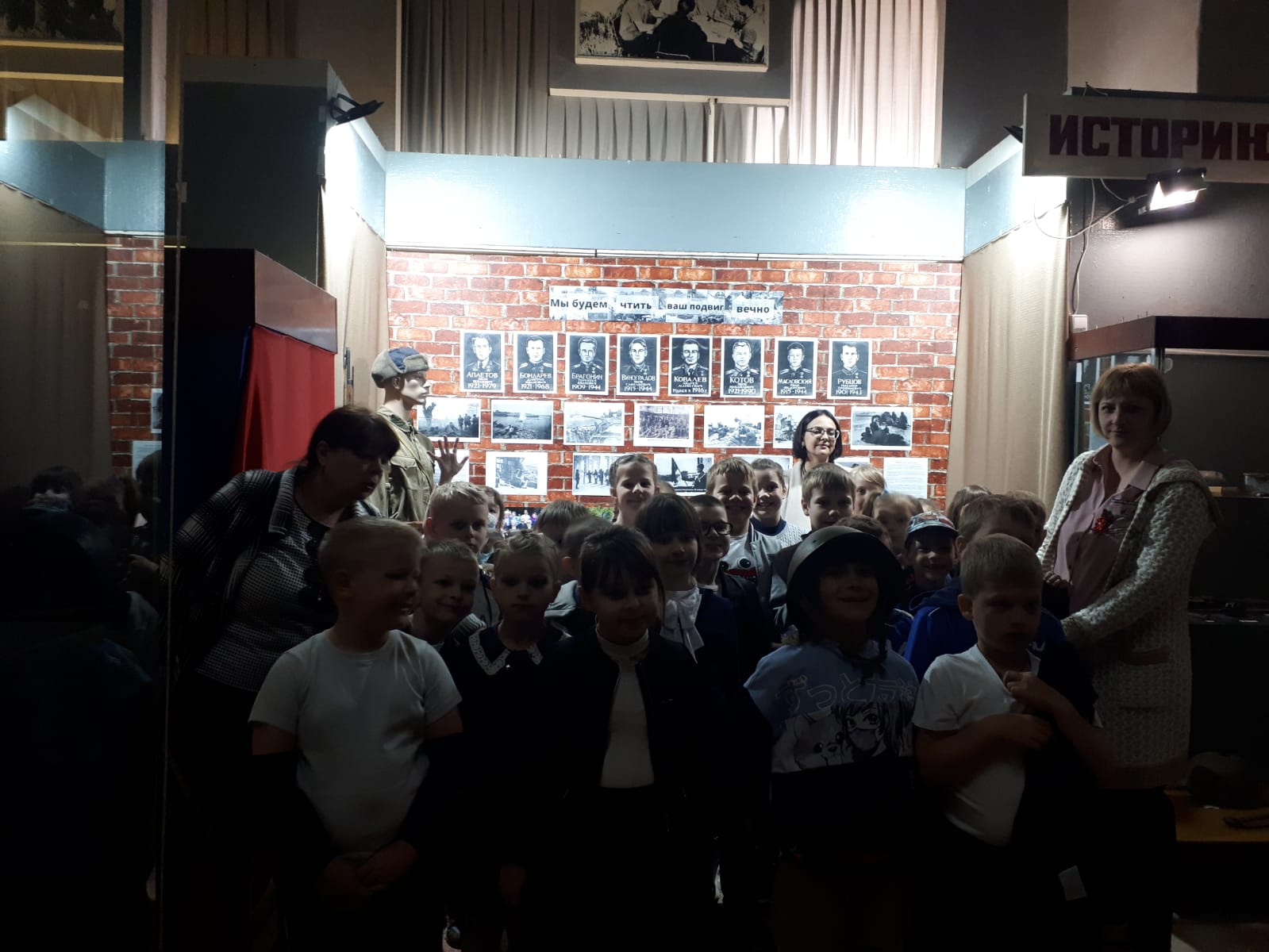 